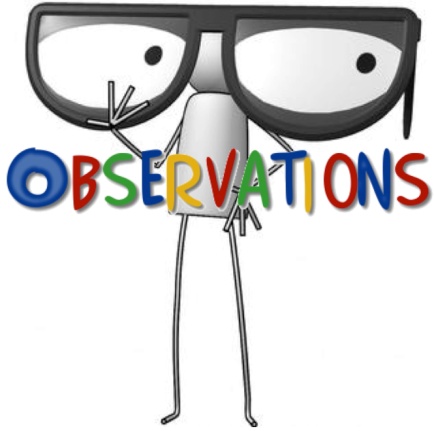 SWK 409This assignment is my:    ADA Group Observation    12 Step Program ObservationStudent Name:Date: The group cultureThe group normsThe group dynamicsThe group members roles The group leader roles and responses The group facilitator roles and responses Demonstrate an understanding the differences between the group leader and the group facilitatorThe time/date/location of the meeting Additional notes: